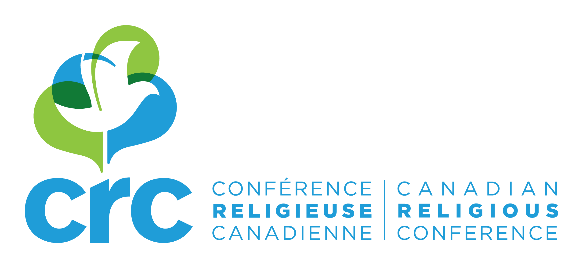 FORMULAI RE D’ I NSCRIPTIONLA COMMUNICATION 
AU SERVICE DES COMMUNAUTÉS RELIGIEUSESVendredi 4 mai 2018 (8 h 30 - 15 h)Sœurs des Saints Noms de Jésus et de Marie80, rue Saint-Charles EstLongueuil (Québec)  J4H 1A9Tarif : 40 $ (repas inclus)Nom du (de la) participant(e) :   	_Communauté :  	SVP, cochez le statut de la personne inscrite :	Supérieure		Membre de la communauté en charge des communications	Membre du conseil		Laïque/laïc en charge des communicationsCourriel :   	Veuillez svp utiliser un formulaire par personne. Une fois complété, merci de le transmettre par courriel à Nathalie Gauthier : ngauthier@crc-canada.orgPAIEMENT À LA PORTE.Moyens de paiement :ComptantChèque (à l’ordre de « Conférence religieuse canadienne » ou « CRC »)Si vous inscrivez plusieurs personnes, veuillez svp ne joindre qu’un seul cheque pour tous les participants.Information: communications@crc-canada.orgInscription: Nathalie Gauthier, ngauthier@crc-canada.org